Individualized positive end-expiratory pressure and regional gas exchange in porcine lung injuryMuders T, Luepschen H, Meier T, Reske A, Zinserling J, Kreyer S, Pikkemaat R, Maripuu E, Leonhardt S, Hedenstierna G, Putensen C, and Wrigge HSupplemental Digital Content 13 – PEEP titration based on driving pressureWe retrospectively compared our RVDI-method to PEEP-titration based on driving pressure. Both measures showed different courses during the decremental PEEP trial and led to different “optimal” PEEP-levels. Comparison of RVDI and driving pressure using inter- and intra-individual linear correlation (Pearson´s r) (figure S7) showed heterogeneous results (table S5).Figure S7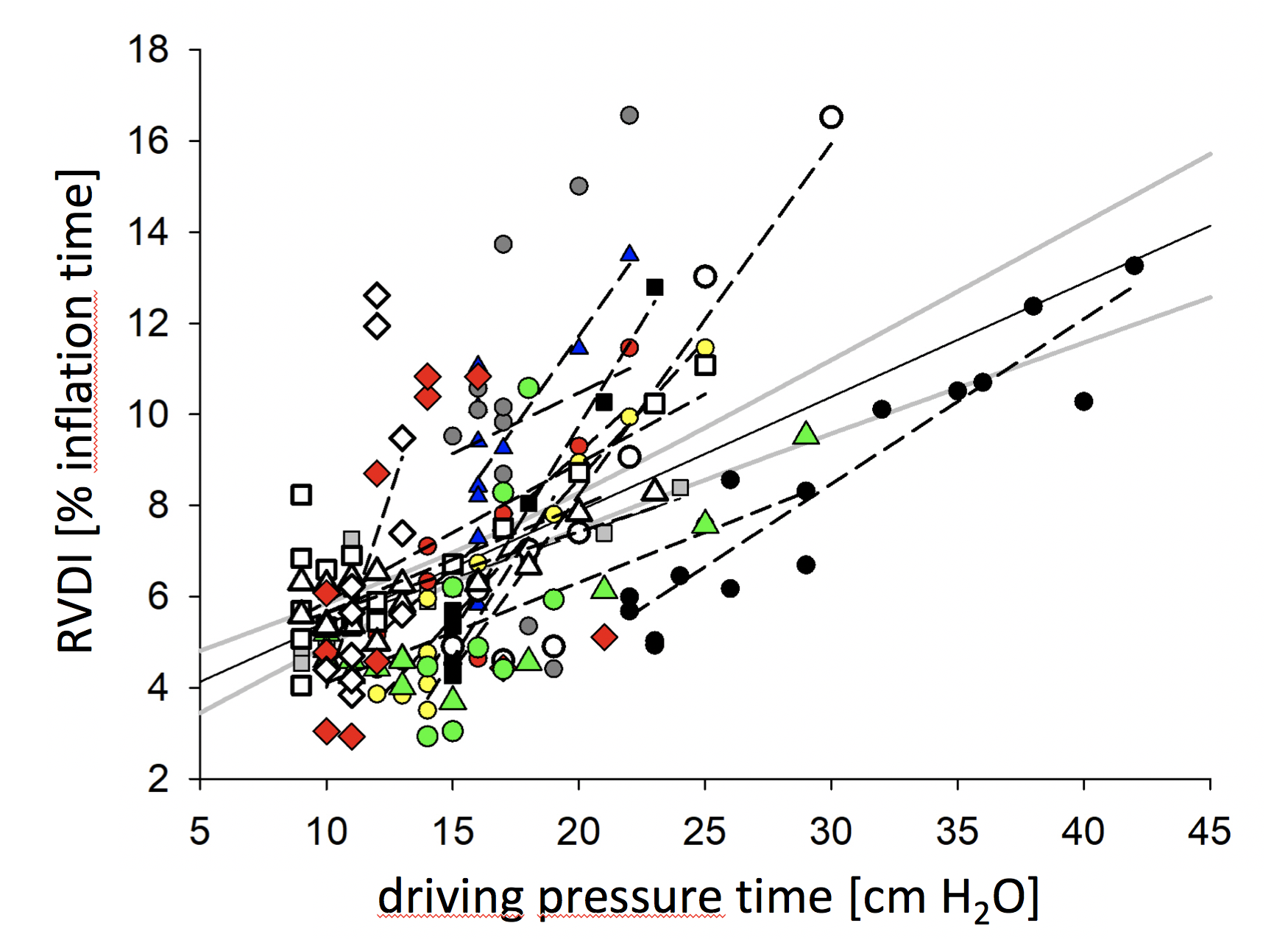 Linear correlation (Pearson´s r) of Regional-ventilation-delay-inhomogeniety (RVDI) as measured by EIT and driving pressure. Analyses were performed inter-individually (for all animals, solid black line: regression line; solid grey lines: 95% CI) and intra-individually (for any single pig, dashed lines: individual regression lines). For symbol legend and determination coefficients see table S8.Table S5Determination coefficients (R2) of linear correlation analyses (Pearson´s r) for Regional-ventilation-delay-inhomogeniety (RVDI) versus driving pressure inter- and intraindividually. Mean (standard deviation) and individual PEEP levels determined by electrical impedance tomography (EIT) (based on RVDI) and driving pressure.Table S5 gives PEEP-levels derived from RVDI-measurements (minimal-tidal- recruitment-PEEP) and driving pressure (lowest PEEP that ensures lowest driving pressure). Results were compared using linear correlation (Pearson´s r) and Bland-Altman-Analysis (figure S8).Figure S8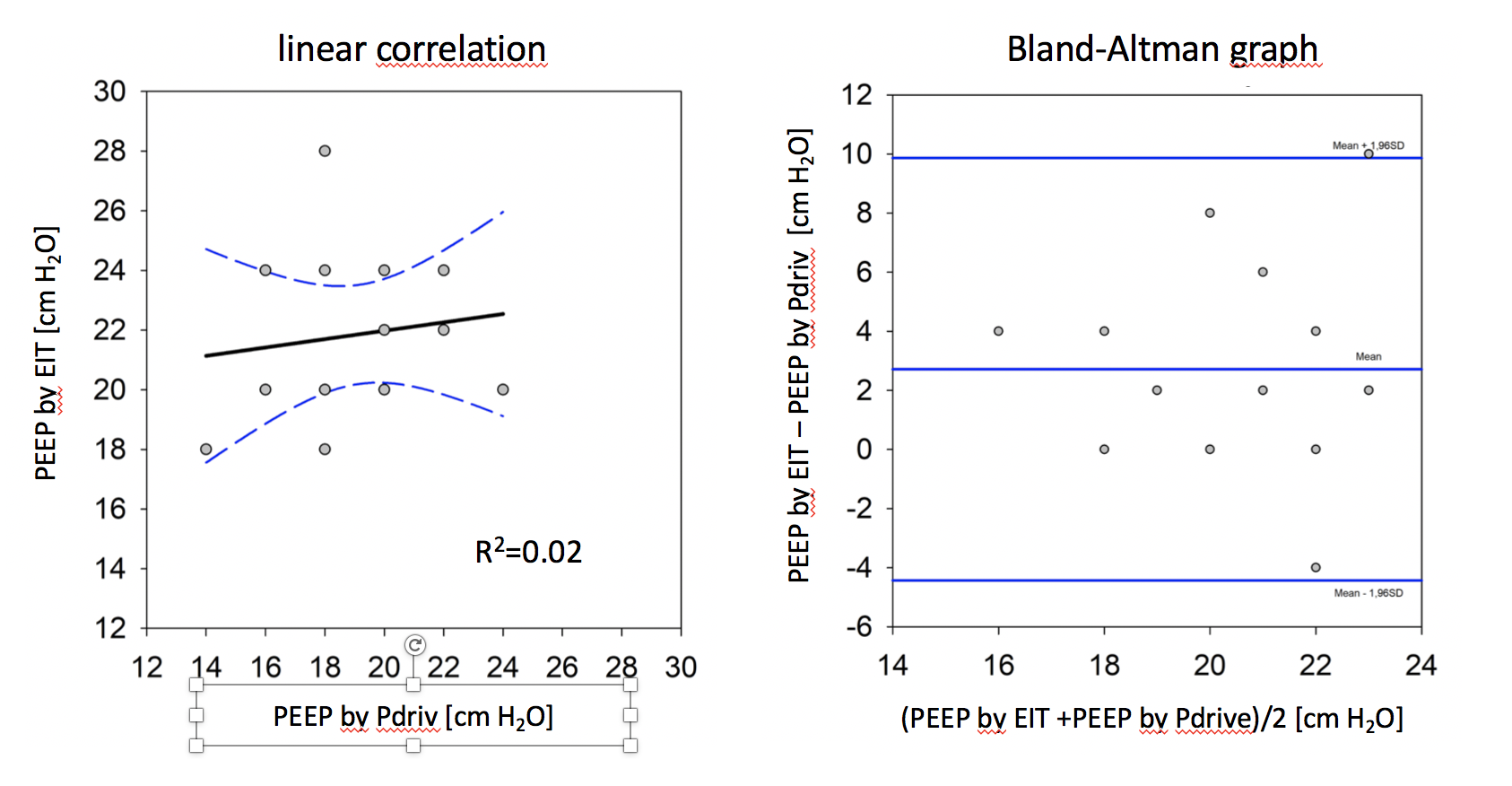 Linear correlation analyses (Pearson´s r, left panel) and Bland-Altman-analysis (right panel) for PEEP determined by electrical impedance tomography (EIT) and PEEP estimated by driving pressure (Pdriv).In conclusion both techniques lead to different “optimal” PEEP levels. These analyses suggest that RVDI-measurements by EIT to analyze regional mechanical heterogeneity are not interchangeable with measures of global lung mechanics such as driving pressure.PigSymbolR2RVDI vs. PdrivePEEP by EIT[cm H2O]PEEP by Pdriv[cm H2O]all animals mean (SD)all animals mean (SD)all animals mean (SD)0.3322 (3)19 (3)intra-individuallyintra-individuallyintra-individually1black closed circle0.870,6920243green closed quadrat0.6920204red closed circle0.5124205blue closed triangle0.5724186black closed quadrat0.9722227yellow closed circle0.9324228black open circle0.9022229grey closed triangle0.74201810black open quardat0.67241611black open triangle0.16201612grey closed circle0.07281813green closed triangle0.30181414black open diamond0.39181815red closed diamond0,87ed closed diamond0.332220